　公益社団法人京都府介護支援専門員会 入会申込書　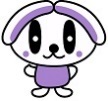 公益社団法人 京都府介護支援専門員会 入会のご案内　　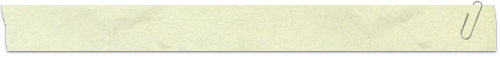 当会は、京都府内で介護支援専門員として従事している者が中心になり、介護支援専門員相互の連携を図るとともに、各種の研修を通じて資質の向上を図るため、平成１２年１１月に京都府介護支援専門員協議会として設立されました。平成19年10月に社団法人京都府介護支援専門員会となり、平成25年11月に公益社団法人の認定を受けました。事業内容■府民公開講座の開催■会報の発行■ホームページの運営■研修会の開催■受託事業の実施介護支援専門員更新研修〔実務未経験者〕・再研修事業（京都府）介護支援専門員専門研修　実務経験者更新研修〔課程Ⅰ〕・〔課程Ⅱ〕事業（京都府）主任介護支援専門員研修事業（京都府）／主任介護支援専門員更新研修事業（京都府）ケアプラン研修事業（京都市）／認定調査事業（京都市・向日市・長岡京市他）／介護・福祉サービス第三者評価事業■ブロック活動（研修会や懇談会の開催など）の実施丹後（京丹後市、伊根町、宮津市、与謝野町）／中丹（舞鶴市、福知山市、綾部市）中部（南丹市、京丹波町、亀岡市）／京都市北西（右京区、上京区、中京区）京都市北東（左京区、北区）／京都市南東（東山区、山科区、下京区）京都市南西（西京区、南区、伏見区）／乙訓ブロック（向日市、長岡京市、大山崎町）山城ブロック（宇治市、久御山町、八幡市、城陽市、宇治田原町、京田辺市、井手町）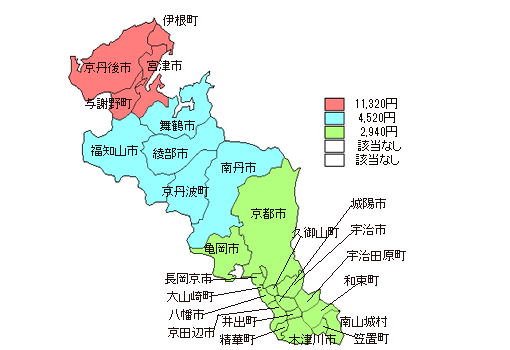 相楽ブロック （木津川市、和束町、南山城村、精華町、笠置町）■京都府・京都市等の各種審議会・委員会等への委員の推薦■日本介護支援専門員協会全国大会開催への協力■近畿介護支援専門員研究大会開催への協力会員状況 現在、約1,600名の方々にご入会いただいております。会員登録について◆入会お申込み　【毎週水曜日締切】入会申込書をFAXもしくは郵送で送付してください。ホームページの入会フォームからもお申込みできます。介護支援専門員専門員証のコピーが必要です。　　　　↓◆理事会承認定款に基づき理事会での承認を経て正式に入会となります。　　　　↓◆お支払手続きについてのご案内　【締切翌週の水曜日発送】入会金及び年会費のお支払い手続きのご案内を書面でお送りいたします。入会時はコンビニエンスストア払込票にて、次年度以降は口座振替によるお支払いとなります。　　　　↓◆ご入金　【毎月10日締切】　　登録手続きに10日～14日ほどかかります。　　　　↓◆会員証・パスワード・メールマガジン登録のご案内文書発送　【月末までに発送】2.　会費について　※年会費（4月1日～翌年3月31日／年度途中の入会も同額）京都府介護支援専門員会 入会金3,000 円 + 年会費4,000 円日本介護支援専門員協会 入会金1,000 円 + 年会費5,000 円年度内の退会は毎年3月15日が最終締め切りとなります。それ以降は会員継続となりますのでご注意ください。会員登録入会金+年会費のご入金をもって、会員登録は完了となります。月末までに、会員証・当会ホームページの会員ページ閲覧のためのパスワード・メールマガジン登録のご案内文書を送付いたします。一般社団法人日本介護支援専門員協会について当会は、日本介護支援専門員協会「京都府支部」としての役割も持っていますので、当会会員の皆様には、日本介護支援専門員協会への入会をお勧めしています。入会申込書の「日本協会への入会意思」の欄に意思表示をお願いします。職能団体として、介護支援専門員の地位・資質の向上を図っていくためには、全国レベルの組織が不可欠であり、当会としては今後も日本介護支援専門員協会を全力で支えていく方針です。現時点では、任意での入会ですが、将来的には双方の組織基盤強化のためにも日本介護支援専門員協会との一括加入が本来のあるべき姿であると考え、準備を進めているところです。この機会に、ぜひ、日本介護支援専門員協会への入会をご検討ください。個人情報ご記入いただきました個人情報につきましては、当会及び地域（ブロック）活動に使用いたします。それ以外の目的では使用いたしませんが、法令に基づく場合や、人の生命、身体に関る場合は使用させていただく場合もございますので、ご了承いただきますようお願い申し上げます。〔問合せ・申込書送付先〕公益社団法人京都府介護支援専門員会 事務局〒604-0874　京都市中京区竹屋町通烏丸東入ル清水町375　ハートピア京都7階ＴＥＬ　075-254-3970  ＦＡＸ　075-254-3971　　E-mail：member@kyotocm.jpホームページ：http://kyotocm.jp京都府介護支援専門員会と日本介護支援専門員協会に入会します。　　　　　　京都府介護支援専門員会のみに入会します。京都府介護支援専門員会と日本介護支援専門員協会に入会します。　　　　　　京都府介護支援専門員会のみに入会します。京都府介護支援専門員会と日本介護支援専門員協会に入会します。　　　　　　京都府介護支援専門員会のみに入会します。京都府介護支援専門員会と日本介護支援専門員協会に入会します。　　　　　　京都府介護支援専門員会のみに入会します。京都府介護支援専門員会と日本介護支援専門員協会に入会します。　　　　　　京都府介護支援専門員会のみに入会します。京都府介護支援専門員会と日本介護支援専門員協会に入会します。　　　　　　京都府介護支援専門員会のみに入会します。京都府介護支援専門員会と日本介護支援専門員協会に入会します。　　　　　　京都府介護支援専門員会のみに入会します。京都府介護支援専門員会と日本介護支援専門員協会に入会します。　　　　　　京都府介護支援専門員会のみに入会します。京都府介護支援専門員会と日本介護支援専門員協会に入会します。　　　　　　京都府介護支援専門員会のみに入会します。京都府介護支援専門員会と日本介護支援専門員協会に入会します。　　　　　　京都府介護支援専門員会のみに入会します。京都府介護支援専門員会と日本介護支援専門員協会に入会します。　　　　　　京都府介護支援専門員会のみに入会します。京都府介護支援専門員会と日本介護支援専門員協会に入会します。　　　　　　京都府介護支援専門員会のみに入会します。京都府介護支援専門員会と日本介護支援専門員協会に入会します。　　　　　　京都府介護支援専門員会のみに入会します。京都府介護支援専門員会と日本介護支援専門員協会に入会します。　　　　　　京都府介護支援専門員会のみに入会します。京都府介護支援専門員会と日本介護支援専門員協会に入会します。　　　　　　京都府介護支援専門員会のみに入会します。京都府介護支援専門員会と日本介護支援専門員協会に入会します。　　　　　　京都府介護支援専門員会のみに入会します。京都府介護支援専門員会と日本介護支援専門員協会に入会します。　　　　　　京都府介護支援専門員会のみに入会します。京都府介護支援専門員会と日本介護支援専門員協会に入会します。　　　　　　京都府介護支援専門員会のみに入会します。京都府介護支援専門員会と日本介護支援専門員協会に入会します。　　　　　　京都府介護支援専門員会のみに入会します。京都府介護支援専門員会と日本介護支援専門員協会に入会します。　　　　　　京都府介護支援専門員会のみに入会します。京都府介護支援専門員会と日本介護支援専門員協会に入会します。　　　　　　京都府介護支援専門員会のみに入会します。フリガナ生年月日生年月日生年月日生年月日生年月日生年月日昭和・平成　　　　　年　　　　月 　　　日昭和・平成　　　　　年　　　　月 　　　日昭和・平成　　　　　年　　　　月 　　　日昭和・平成　　　　　年　　　　月 　　　日昭和・平成　　　　　年　　　　月 　　　日氏名生年月日生年月日生年月日生年月日生年月日生年月日昭和・平成　　　　　年　　　　月 　　　日昭和・平成　　　　　年　　　　月 　　　日昭和・平成　　　　　年　　　　月 　　　日昭和・平成　　　　　年　　　　月 　　　日昭和・平成　　　　　年　　　　月 　　　日氏名性　別性　別性　別性　別性　別性　別男　　　・　　　女男　　　・　　　女男　　　・　　　女男　　　・　　　女男　　　・　　　女郵便番号――携帯電話携帯電話携帯電話携帯電話携帯電話　　　　　　　‐　　　　　　‐　　　　　　　‐　　　　　　‐住所（ご自宅）※マンション名・部屋番号までご記入をお願いします。※マンション名・部屋番号までご記入をお願いします。※マンション名・部屋番号までご記入をお願いします。※マンション名・部屋番号までご記入をお願いします。※マンション名・部屋番号までご記入をお願いします。※マンション名・部屋番号までご記入をお願いします。※マンション名・部屋番号までご記入をお願いします。※マンション名・部屋番号までご記入をお願いします。※マンション名・部屋番号までご記入をお願いします。※マンション名・部屋番号までご記入をお願いします。※マンション名・部屋番号までご記入をお願いします。※マンション名・部屋番号までご記入をお願いします。※マンション名・部屋番号までご記入をお願いします。※マンション名・部屋番号までご記入をお願いします。※マンション名・部屋番号までご記入をお願いします。※マンション名・部屋番号までご記入をお願いします。電話（ご自宅）電話（ご自宅）電話（ご自宅）電話（ご自宅）電話（ご自宅）（　　　　 ）‐　　　　 ‐（　　　　 ）‐　　　　 ‐住所（ご自宅）※マンション名・部屋番号までご記入をお願いします。※マンション名・部屋番号までご記入をお願いします。※マンション名・部屋番号までご記入をお願いします。※マンション名・部屋番号までご記入をお願いします。※マンション名・部屋番号までご記入をお願いします。※マンション名・部屋番号までご記入をお願いします。※マンション名・部屋番号までご記入をお願いします。※マンション名・部屋番号までご記入をお願いします。※マンション名・部屋番号までご記入をお願いします。※マンション名・部屋番号までご記入をお願いします。※マンション名・部屋番号までご記入をお願いします。※マンション名・部屋番号までご記入をお願いします。※マンション名・部屋番号までご記入をお願いします。※マンション名・部屋番号までご記入をお願いします。※マンション名・部屋番号までご記入をお願いします。※マンション名・部屋番号までご記入をお願いします。ＦＡＸ（ご自宅）ＦＡＸ（ご自宅）ＦＡＸ（ご自宅）ＦＡＸ（ご自宅）ＦＡＸ（ご自宅）（　　　　 ）‐　　　　 ‐（　　　　 ）‐　　　　 ‐メールアドレス　　                         　　　　　　＠　　                         　　　　　　＠　　                         　　　　　　＠　　                         　　　　　　＠　　                         　　　　　　＠　　                         　　　　　　＠　　                         　　　　　　＠　　                         　　　　　　＠　　                         　　　　　　＠　　                         　　　　　　＠　　                         　　　　　　＠　　                         　　　　　　＠　　                         　　　　　　＠　　                         　　　　　　＠　　                         　　　　　　＠　　                         　　　　　　＠　　                         　　　　　　＠　　                         　　　　　　＠　　                         　　　　　　＠　　                         　　　　　　＠　　                         　　　　　　＠　　                         　　　　　　＠　　                         　　　　　　＠メールアドレスメールマガジン配信希望の方は、mail@kyotocm.jp宛に,件名に「メールマガジン希望」、本文に①会員番号②氏名③生年月日をご記入の上メールをお送りください。メールマガジン配信希望の方は、mail@kyotocm.jp宛に,件名に「メールマガジン希望」、本文に①会員番号②氏名③生年月日をご記入の上メールをお送りください。メールマガジン配信希望の方は、mail@kyotocm.jp宛に,件名に「メールマガジン希望」、本文に①会員番号②氏名③生年月日をご記入の上メールをお送りください。メールマガジン配信希望の方は、mail@kyotocm.jp宛に,件名に「メールマガジン希望」、本文に①会員番号②氏名③生年月日をご記入の上メールをお送りください。メールマガジン配信希望の方は、mail@kyotocm.jp宛に,件名に「メールマガジン希望」、本文に①会員番号②氏名③生年月日をご記入の上メールをお送りください。メールマガジン配信希望の方は、mail@kyotocm.jp宛に,件名に「メールマガジン希望」、本文に①会員番号②氏名③生年月日をご記入の上メールをお送りください。メールマガジン配信希望の方は、mail@kyotocm.jp宛に,件名に「メールマガジン希望」、本文に①会員番号②氏名③生年月日をご記入の上メールをお送りください。メールマガジン配信希望の方は、mail@kyotocm.jp宛に,件名に「メールマガジン希望」、本文に①会員番号②氏名③生年月日をご記入の上メールをお送りください。メールマガジン配信希望の方は、mail@kyotocm.jp宛に,件名に「メールマガジン希望」、本文に①会員番号②氏名③生年月日をご記入の上メールをお送りください。メールマガジン配信希望の方は、mail@kyotocm.jp宛に,件名に「メールマガジン希望」、本文に①会員番号②氏名③生年月日をご記入の上メールをお送りください。メールマガジン配信希望の方は、mail@kyotocm.jp宛に,件名に「メールマガジン希望」、本文に①会員番号②氏名③生年月日をご記入の上メールをお送りください。メールマガジン配信希望の方は、mail@kyotocm.jp宛に,件名に「メールマガジン希望」、本文に①会員番号②氏名③生年月日をご記入の上メールをお送りください。メールマガジン配信希望の方は、mail@kyotocm.jp宛に,件名に「メールマガジン希望」、本文に①会員番号②氏名③生年月日をご記入の上メールをお送りください。メールマガジン配信希望の方は、mail@kyotocm.jp宛に,件名に「メールマガジン希望」、本文に①会員番号②氏名③生年月日をご記入の上メールをお送りください。メールマガジン配信希望の方は、mail@kyotocm.jp宛に,件名に「メールマガジン希望」、本文に①会員番号②氏名③生年月日をご記入の上メールをお送りください。メールマガジン配信希望の方は、mail@kyotocm.jp宛に,件名に「メールマガジン希望」、本文に①会員番号②氏名③生年月日をご記入の上メールをお送りください。メールマガジン配信希望の方は、mail@kyotocm.jp宛に,件名に「メールマガジン希望」、本文に①会員番号②氏名③生年月日をご記入の上メールをお送りください。メールマガジン配信希望の方は、mail@kyotocm.jp宛に,件名に「メールマガジン希望」、本文に①会員番号②氏名③生年月日をご記入の上メールをお送りください。メールマガジン配信希望の方は、mail@kyotocm.jp宛に,件名に「メールマガジン希望」、本文に①会員番号②氏名③生年月日をご記入の上メールをお送りください。メールマガジン配信希望の方は、mail@kyotocm.jp宛に,件名に「メールマガジン希望」、本文に①会員番号②氏名③生年月日をご記入の上メールをお送りください。メールマガジン配信希望の方は、mail@kyotocm.jp宛に,件名に「メールマガジン希望」、本文に①会員番号②氏名③生年月日をご記入の上メールをお送りください。メールマガジン配信希望の方は、mail@kyotocm.jp宛に,件名に「メールマガジン希望」、本文に①会員番号②氏名③生年月日をご記入の上メールをお送りください。メールマガジン配信希望の方は、mail@kyotocm.jp宛に,件名に「メールマガジン希望」、本文に①会員番号②氏名③生年月日をご記入の上メールをお送りください。介護支援専門員資格取得日介護支援専門員資格取得日介護支援専門員資格取得日介護支援専門員資格取得日介護支援専門員資格取得日介護支援専門員資格取得日介護支援専門員資格取得日介護支援専門員資格取得日平成　　　　年　　　　月　　　　日平成　　　　年　　　　月　　　　日平成　　　　年　　　　月　　　　日平成　　　　年　　　　月　　　　日平成　　　　年　　　　月　　　　日平成　　　　年　　　　月　　　　日平成　　　　年　　　　月　　　　日平成　　　　年　　　　月　　　　日平成　　　　年　　　　月　　　　日平成　　　　年　　　　月　　　　日平成　　　　年　　　　月　　　　日平成　　　　年　　　　月　　　　日平成　　　　年　　　　月　　　　日平成　　　　年　　　　月　　　　日平成　　　　年　　　　月　　　　日提出書類（コピー）介護支援専門員登録番号（8ケタ）介護支援専門員登録番号（8ケタ）介護支援専門員登録番号（8ケタ）介護支援専門員登録番号（8ケタ）介護支援専門員登録番号（8ケタ）介護支援専門員登録番号（8ケタ）介護支援専門員登録番号（8ケタ）介護支援専門員登録番号（8ケタ）□　介護支援専門員証　または□　介護支援専門員登録通知書実務研修受講試験合格通知日※実務研修合格通知日より翌年度内に入会し年会費の免除（会費規約第4条）を受ける場合は必須。実務研修受講試験合格通知日※実務研修合格通知日より翌年度内に入会し年会費の免除（会費規約第4条）を受ける場合は必須。実務研修受講試験合格通知日※実務研修合格通知日より翌年度内に入会し年会費の免除（会費規約第4条）を受ける場合は必須。実務研修受講試験合格通知日※実務研修合格通知日より翌年度内に入会し年会費の免除（会費規約第4条）を受ける場合は必須。実務研修受講試験合格通知日※実務研修合格通知日より翌年度内に入会し年会費の免除（会費規約第4条）を受ける場合は必須。実務研修受講試験合格通知日※実務研修合格通知日より翌年度内に入会し年会費の免除（会費規約第4条）を受ける場合は必須。実務研修受講試験合格通知日※実務研修合格通知日より翌年度内に入会し年会費の免除（会費規約第4条）を受ける場合は必須。実務研修受講試験合格通知日※実務研修合格通知日より翌年度内に入会し年会費の免除（会費規約第4条）を受ける場合は必須。平成　　　　年　　　　月　　　　日平成　　　　年　　　　月　　　　日平成　　　　年　　　　月　　　　日平成　　　　年　　　　月　　　　日平成　　　　年　　　　月　　　　日平成　　　　年　　　　月　　　　日平成　　　　年　　　　月　　　　日平成　　　　年　　　　月　　　　日平成　　　　年　　　　月　　　　日平成　　　　年　　　　月　　　　日平成　　　　年　　　　月　　　　日平成　　　　年　　　　月　　　　日平成　　　　年　　　　月　　　　日平成　　　　年　　　　月　　　　日平成　　　　年　　　　月　　　　日□　実務研修受講試験合格通知日のわかる書類提出方法提出方法提出方法提出方法右上の提出書類（コピー）の、ご提出いただく書類にチェックし、下記の①～④いずれかの方法で送付してください。右上の提出書類（コピー）の、ご提出いただく書類にチェックし、下記の①～④いずれかの方法で送付してください。右上の提出書類（コピー）の、ご提出いただく書類にチェックし、下記の①～④いずれかの方法で送付してください。右上の提出書類（コピー）の、ご提出いただく書類にチェックし、下記の①～④いずれかの方法で送付してください。右上の提出書類（コピー）の、ご提出いただく書類にチェックし、下記の①～④いずれかの方法で送付してください。右上の提出書類（コピー）の、ご提出いただく書類にチェックし、下記の①～④いずれかの方法で送付してください。右上の提出書類（コピー）の、ご提出いただく書類にチェックし、下記の①～④いずれかの方法で送付してください。右上の提出書類（コピー）の、ご提出いただく書類にチェックし、下記の①～④いずれかの方法で送付してください。右上の提出書類（コピー）の、ご提出いただく書類にチェックし、下記の①～④いずれかの方法で送付してください。右上の提出書類（コピー）の、ご提出いただく書類にチェックし、下記の①～④いずれかの方法で送付してください。右上の提出書類（コピー）の、ご提出いただく書類にチェックし、下記の①～④いずれかの方法で送付してください。右上の提出書類（コピー）の、ご提出いただく書類にチェックし、下記の①～④いずれかの方法で送付してください。右上の提出書類（コピー）の、ご提出いただく書類にチェックし、下記の①～④いずれかの方法で送付してください。右上の提出書類（コピー）の、ご提出いただく書類にチェックし、下記の①～④いずれかの方法で送付してください。右上の提出書類（コピー）の、ご提出いただく書類にチェックし、下記の①～④いずれかの方法で送付してください。右上の提出書類（コピー）の、ご提出いただく書類にチェックし、下記の①～④いずれかの方法で送付してください。右上の提出書類（コピー）の、ご提出いただく書類にチェックし、下記の①～④いずれかの方法で送付してください。右上の提出書類（コピー）の、ご提出いただく書類にチェックし、下記の①～④いずれかの方法で送付してください。右上の提出書類（コピー）の、ご提出いただく書類にチェックし、下記の①～④いずれかの方法で送付してください。右上の提出書類（コピー）の、ご提出いただく書類にチェックし、下記の①～④いずれかの方法で送付してください。提出方法提出方法提出方法提出方法①FAX：075-254-3971　②メール添付（スキャナーで読取）　：member@kyotocm.jp　宛③携帯写真でのメール送付　：member@kyotocm.jp　宛①FAX：075-254-3971　②メール添付（スキャナーで読取）　：member@kyotocm.jp　宛③携帯写真でのメール送付　：member@kyotocm.jp　宛①FAX：075-254-3971　②メール添付（スキャナーで読取）　：member@kyotocm.jp　宛③携帯写真でのメール送付　：member@kyotocm.jp　宛①FAX：075-254-3971　②メール添付（スキャナーで読取）　：member@kyotocm.jp　宛③携帯写真でのメール送付　：member@kyotocm.jp　宛①FAX：075-254-3971　②メール添付（スキャナーで読取）　：member@kyotocm.jp　宛③携帯写真でのメール送付　：member@kyotocm.jp　宛①FAX：075-254-3971　②メール添付（スキャナーで読取）　：member@kyotocm.jp　宛③携帯写真でのメール送付　：member@kyotocm.jp　宛①FAX：075-254-3971　②メール添付（スキャナーで読取）　：member@kyotocm.jp　宛③携帯写真でのメール送付　：member@kyotocm.jp　宛①FAX：075-254-3971　②メール添付（スキャナーで読取）　：member@kyotocm.jp　宛③携帯写真でのメール送付　：member@kyotocm.jp　宛①FAX：075-254-3971　②メール添付（スキャナーで読取）　：member@kyotocm.jp　宛③携帯写真でのメール送付　：member@kyotocm.jp　宛①FAX：075-254-3971　②メール添付（スキャナーで読取）　：member@kyotocm.jp　宛③携帯写真でのメール送付　：member@kyotocm.jp　宛①FAX：075-254-3971　②メール添付（スキャナーで読取）　：member@kyotocm.jp　宛③携帯写真でのメール送付　：member@kyotocm.jp　宛①FAX：075-254-3971　②メール添付（スキャナーで読取）　：member@kyotocm.jp　宛③携帯写真でのメール送付　：member@kyotocm.jp　宛①FAX：075-254-3971　②メール添付（スキャナーで読取）　：member@kyotocm.jp　宛③携帯写真でのメール送付　：member@kyotocm.jp　宛①FAX：075-254-3971　②メール添付（スキャナーで読取）　：member@kyotocm.jp　宛③携帯写真でのメール送付　：member@kyotocm.jp　宛①FAX：075-254-3971　②メール添付（スキャナーで読取）　：member@kyotocm.jp　宛③携帯写真でのメール送付　：member@kyotocm.jp　宛①FAX：075-254-3971　②メール添付（スキャナーで読取）　：member@kyotocm.jp　宛③携帯写真でのメール送付　：member@kyotocm.jp　宛④郵送：〒604-0874京都市中京区竹屋町烏丸東入る清水町375ハートピア京都7階　公益社団法人京都府介護支援専門員会事務局　宛④郵送：〒604-0874京都市中京区竹屋町烏丸東入る清水町375ハートピア京都7階　公益社団法人京都府介護支援専門員会事務局　宛④郵送：〒604-0874京都市中京区竹屋町烏丸東入る清水町375ハートピア京都7階　公益社団法人京都府介護支援専門員会事務局　宛④郵送：〒604-0874京都市中京区竹屋町烏丸東入る清水町375ハートピア京都7階　公益社団法人京都府介護支援専門員会事務局　宛介護支援専門員資格取得時の基礎資格介護支援専門員資格取得時の基礎資格介護支援専門員資格取得時の基礎資格介護支援専門員資格取得時の基礎資格介護支援専門員資格取得時の基礎資格介護支援専門員資格取得時の基礎資格例）看護師、介護福祉士、社会福祉主事任用資格 等　　例）看護師、介護福祉士、社会福祉主事任用資格 等　　例）看護師、介護福祉士、社会福祉主事任用資格 等　　例）看護師、介護福祉士、社会福祉主事任用資格 等　　例）看護師、介護福祉士、社会福祉主事任用資格 等　　例）看護師、介護福祉士、社会福祉主事任用資格 等　　例）看護師、介護福祉士、社会福祉主事任用資格 等　　例）看護師、介護福祉士、社会福祉主事任用資格 等　　例）看護師、介護福祉士、社会福祉主事任用資格 等　　例）看護師、介護福祉士、社会福祉主事任用資格 等　　例）看護師、介護福祉士、社会福祉主事任用資格 等　　例）看護師、介護福祉士、社会福祉主事任用資格 等　　例）看護師、介護福祉士、社会福祉主事任用資格 等　　例）看護師、介護福祉士、社会福祉主事任用資格 等　　例）看護師、介護福祉士、社会福祉主事任用資格 等　　例）看護師、介護福祉士、社会福祉主事任用資格 等　　例）看護師、介護福祉士、社会福祉主事任用資格 等　　例）看護師、介護福祉士、社会福祉主事任用資格 等　　介護支援専門員としての勤務（※）（※ケアプラン作成業務への従事）介護支援専門員としての勤務（※）（※ケアプラン作成業務への従事）介護支援専門員としての勤務（※）（※ケアプラン作成業務への従事）介護支援専門員としての勤務（※）（※ケアプラン作成業務への従事）介護支援専門員としての勤務（※）（※ケアプラン作成業務への従事）介護支援専門員としての勤務（※）（※ケアプラン作成業務への従事）現任非現任一度も勤務していない現任非現任一度も勤務していない現任非現任一度も勤務していない現任非現任一度も勤務していない現任非現任一度も勤務していない現任非現任一度も勤務していない現任非現任一度も勤務していない現任非現任一度も勤務していない現任非現任一度も勤務していない主任介護支援専門員主任介護支援専門員主任介護支援専門員主任介護支援専門員主任介護支援専門員主任介護支援専門員主任介護支援専門員主任介護支援専門員資格あり　資格取得：平成 　 　 　年度取得都道府県：　　　　　　　　　　　　　資格なしご記入日平成　　　　年　　　　月　　　　日平成　　　　年　　　　月　　　　日平成　　　　年　　　　月　　　　日平成　　　　年　　　　月　　　　日平成　　　　年　　　　月　　　　日※事務局使用欄　　　□新規入会　　□再入会※事務局使用欄　　　□新規入会　　□再入会※事務局使用欄　　　□新規入会　　□再入会※事務局使用欄　　　□新規入会　　□再入会※事務局使用欄　　　□新規入会　　□再入会※事務局使用欄　　　□新規入会　　□再入会会員番号会員番号ブロックブロック勤務先名称勤務先名称勤務先名称勤務先なし現在勤務されていない場合はチェックを入れてください勤務先種別※該当するものに「○」をつけてください。勤務先種別※該当するものに「○」をつけてください。勤務先種別※該当するものに「○」をつけてください。居宅介護支援事業所　・　介護老人福祉施設　・　介護老人保健施設 ・ 介護療養型医療施設地域包括支援センター ・　小規模多機能型居宅介護 ・ 認知症対応型共同生活介護 ・ 特定施設入所者生活介護その他（   　　　　　　　　　　　　　 　　　　　　　　　　　　)　居宅介護支援事業所　・　介護老人福祉施設　・　介護老人保健施設 ・ 介護療養型医療施設地域包括支援センター ・　小規模多機能型居宅介護 ・ 認知症対応型共同生活介護 ・ 特定施設入所者生活介護その他（   　　　　　　　　　　　　　 　　　　　　　　　　　　)　居宅介護支援事業所　・　介護老人福祉施設　・　介護老人保健施設 ・ 介護療養型医療施設地域包括支援センター ・　小規模多機能型居宅介護 ・ 認知症対応型共同生活介護 ・ 特定施設入所者生活介護その他（   　　　　　　　　　　　　　 　　　　　　　　　　　　)　居宅介護支援事業所　・　介護老人福祉施設　・　介護老人保健施設 ・ 介護療養型医療施設地域包括支援センター ・　小規模多機能型居宅介護 ・ 認知症対応型共同生活介護 ・ 特定施設入所者生活介護その他（   　　　　　　　　　　　　　 　　　　　　　　　　　　)　居宅介護支援事業所　・　介護老人福祉施設　・　介護老人保健施設 ・ 介護療養型医療施設地域包括支援センター ・　小規模多機能型居宅介護 ・ 認知症対応型共同生活介護 ・ 特定施設入所者生活介護その他（   　　　　　　　　　　　　　 　　　　　　　　　　　　)　居宅介護支援事業所　・　介護老人福祉施設　・　介護老人保健施設 ・ 介護療養型医療施設地域包括支援センター ・　小規模多機能型居宅介護 ・ 認知症対応型共同生活介護 ・ 特定施設入所者生活介護その他（   　　　　　　　　　　　　　 　　　　　　　　　　　　)　居宅介護支援事業所　・　介護老人福祉施設　・　介護老人保健施設 ・ 介護療養型医療施設地域包括支援センター ・　小規模多機能型居宅介護 ・ 認知症対応型共同生活介護 ・ 特定施設入所者生活介護その他（   　　　　　　　　　　　　　 　　　　　　　　　　　　)　居宅介護支援事業所　・　介護老人福祉施設　・　介護老人保健施設 ・ 介護療養型医療施設地域包括支援センター ・　小規模多機能型居宅介護 ・ 認知症対応型共同生活介護 ・ 特定施設入所者生活介護その他（   　　　　　　　　　　　　　 　　　　　　　　　　　　)　居宅介護支援事業所　・　介護老人福祉施設　・　介護老人保健施設 ・ 介護療養型医療施設地域包括支援センター ・　小規模多機能型居宅介護 ・ 認知症対応型共同生活介護 ・ 特定施設入所者生活介護その他（   　　　　　　　　　　　　　 　　　　　　　　　　　　)　居宅介護支援事業所　・　介護老人福祉施設　・　介護老人保健施設 ・ 介護療養型医療施設地域包括支援センター ・　小規模多機能型居宅介護 ・ 認知症対応型共同生活介護 ・ 特定施設入所者生活介護その他（   　　　　　　　　　　　　　 　　　　　　　　　　　　)　郵便番号―電話（　　　　　） ‐　　　　　　‐　（　　　　　） ‐　　　　　　‐　勤務先所在地※マンション名・部屋番号までご記入をお願いします。※マンション名・部屋番号までご記入をお願いします。※マンション名・部屋番号までご記入をお願いします。※マンション名・部屋番号までご記入をお願いします。※マンション名・部屋番号までご記入をお願いします。※マンション名・部屋番号までご記入をお願いします。※マンション名・部屋番号までご記入をお願いします。※マンション名・部屋番号までご記入をお願いします。※マンション名・部屋番号までご記入をお願いします。ＦＡＸ（　　　　　） ‐　　　　　　‐　（　　　　　） ‐　　　　　　‐　勤務先所在地※マンション名・部屋番号までご記入をお願いします。※マンション名・部屋番号までご記入をお願いします。※マンション名・部屋番号までご記入をお願いします。※マンション名・部屋番号までご記入をお願いします。※マンション名・部屋番号までご記入をお願いします。※マンション名・部屋番号までご記入をお願いします。※マンション名・部屋番号までご記入をお願いします。※マンション名・部屋番号までご記入をお願いします。※マンション名・部屋番号までご記入をお願いします。